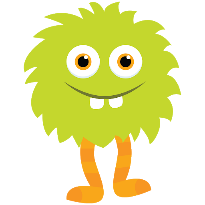 Zin van de dag: 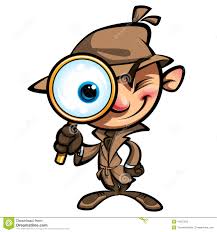 Reken uit.2 x 34 = (……… x ………) + (……… x ………) = ……… + ……… = ………4 x 12 = (……… x ………) + (……… x ………) = ……… + ……… = ………3 x 23 = (……… x ………) + (……… x ………) = ……… + ……… = ………2 x 22 = ………………………………………………………………………………………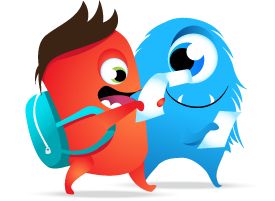    Oefening in de kijker